ボランティアリーダー講習会２０１６　　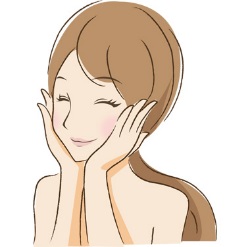 耳つぼを刺激したり自分でリンパを流しましょう講師：ナチュラルセラピスト　田中　淑子　先生日　時：9月28日（水）時　間：午前10時～11時参加費：２００円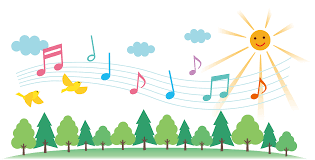 ※事前に申込みをお願いします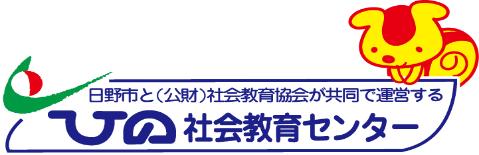 